 Library Online Resources: Research, Information Literacy, and MoreHigh SchoolThe resources listed on this handout include the APS online library catalog and some of the databases APS highschool students can access. Most only require passwords when not on campus.The NM State Library provides access to more than 30 databases; the six below are some of the best for high school. Students can use them individually, or search them all at once with Powersearch.Destiny (Library Catalog)Destiny (Library Catalog)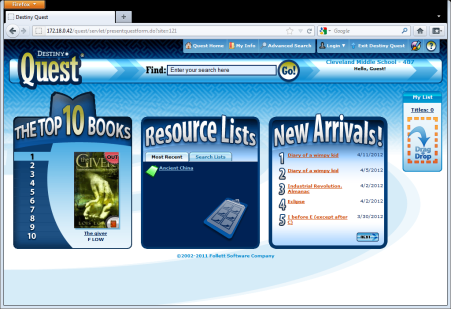 District-wide online library catalog, including e-books; also searches research databases.Go to: http://library.aps.edu/Username: s + student id #/ e + employee id # / Password: SSO/email passwordFind the app: Destiny QuestDistrict-wide online library catalog, including e-books; also searches research databases.Go to: http://library.aps.edu/Username: s + student id #/ e + employee id # / Password: SSO/email passwordFind the app: Destiny QuestABC-CLIOEncyclopedia Britannica Image Quest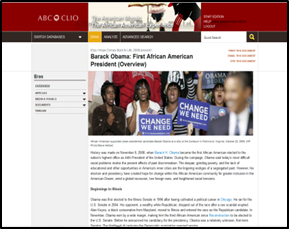 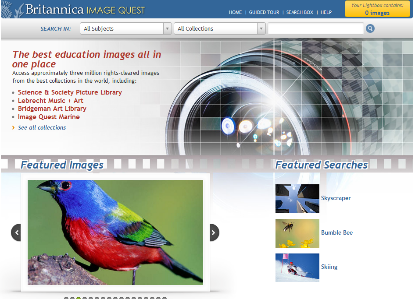 Social Studies articles, analytical debates, and in-depth explorations of key topics. Go to: http://databases.abc-clio.comThousands of school-appropriate, copyright safe images, with citations.Go to: http://quest.eb.comBritannica OnlineNewsBank 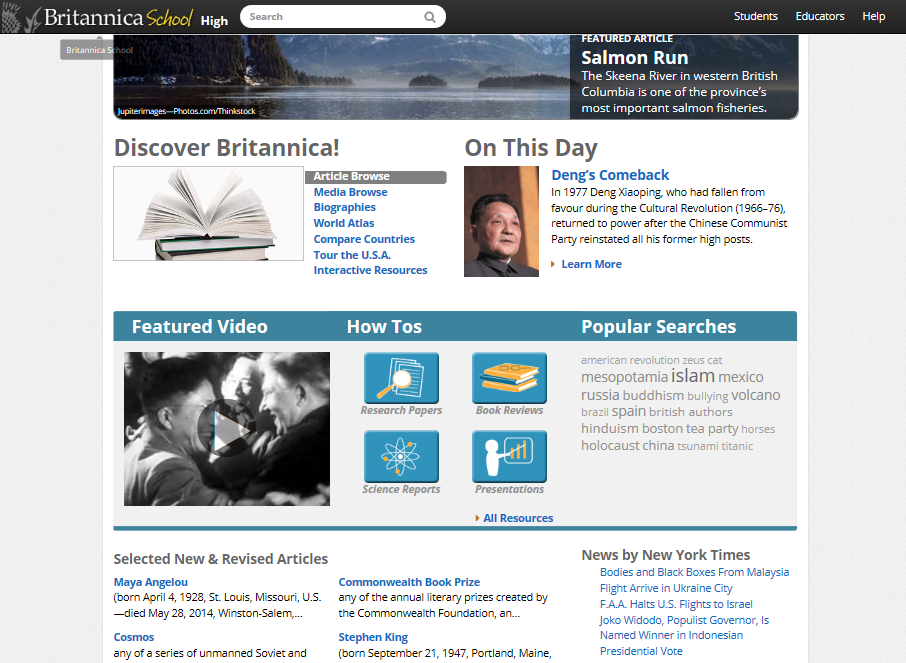 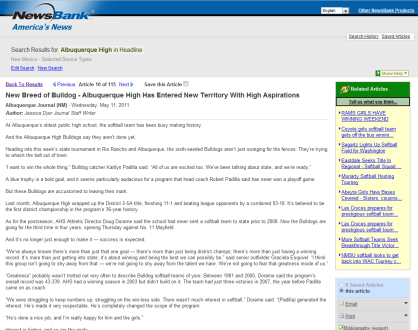 English and Spanish encyclopedia articles.Go to: http://school.eb.com/levels/high New Mexico newspapers online; also selected news articles on topics of current interest.Go to: http://infoweb.newsbank.com Special features: Translate articles into twelve languages; text-to-speech.Go to: http://galesites.com/menu/albu29683  (or check with librarian/school website)Find the app: Gale My School LibrarySpecial features: Translate articles into twelve languages; text-to-speech.Go to: http://galesites.com/menu/albu29683  (or check with librarian/school website)Find the app: Gale My School LibraryVirtual Reference LibraryStudent Resources in Context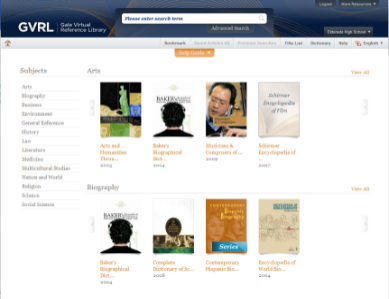 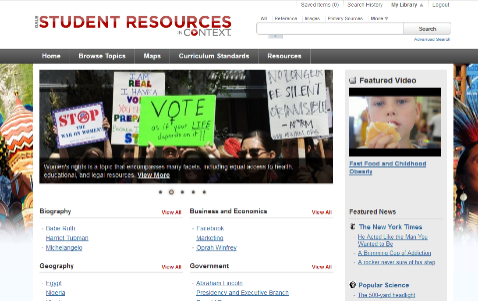 Reference eBook collection.General comprehensive research resource—books, magazines, journals and primary sources.Opposing Viewpoints in ContextU.S. History in Context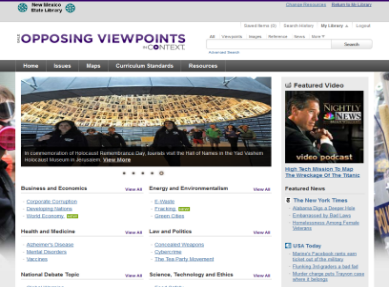 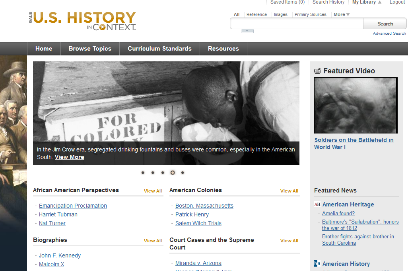 In-depth coverage of controversial topics.U.S. History research resource—books, magazines, journals and primary sources.InformeAcademic One File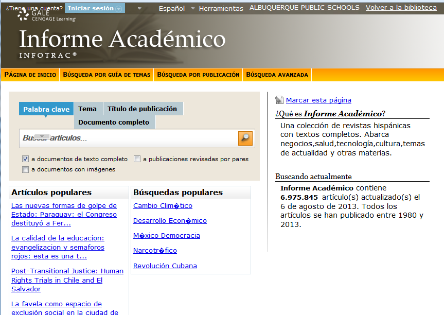 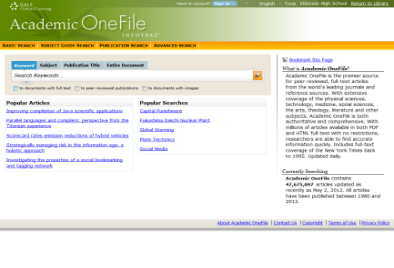 Reference and general interest newspaper and magazine articles in Spanish.Scholarly journal and magazine articles.For more information, visit Library Services online: http://www.aps.edu/libraries.Ray Maseman, Digital Resources Specialist | 848.8882 | maseman@aps.edu